                                             20-ое заседание 27-го созыва                     ҠАРАР                     26 сентября 2017 года №122                 РЕШЕНИЕО секретаре двадцатого заседания Совета сельского поселения Казанчинский сельсовет муниципального районаАскинский район Республики БашкортостанСовет сельского поселения Казанчинский сельсовет муниципального района Аскинский район Республики Башкортостан решил:избрать секретарем двадцатого заседания Совета сельского поселения Казанчинский сельсовет муниципального района Аскинский район Республики Башкортостан депутата Шайхиеву А.Х. - избирательный округ №4.Глава сельского поселения                                                        Р.Т.Киямов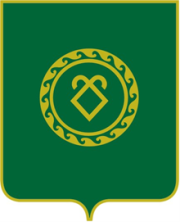 